Spolek Zvolská čtyřka Vás zveve čtvrtek 2. června 2022 v 17 hodin do KC ve Zvoli na besedu na témaHOSPICOVÁ PÉČE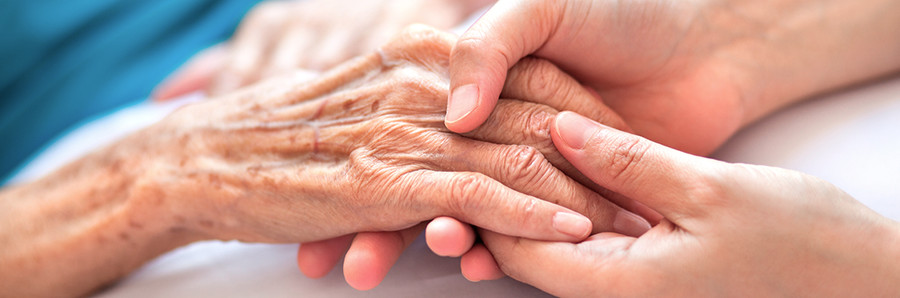 Lucie Rýznarová - sociální pracovník domácí hospicové péčeMarie Václavská - koordinátor domácí hospicové péče, zdravotní sestra

Obsahem besedy bude krátké seznámení s historií mobilní hospicové péče, jejími základními principy, možnostmi služby poskytované 
v zábřežském regionu, kazuistiky.